Załącznik nr 1bdo Zapytania ofertowegoZapytanie ofertowe na:„Zakup i dostawa fabrycznie nowych foteli biurowych oraz biurek z regulacją wysokości” w ramach projektu pn. „Eliminacja czynników ryzyka na stanowiskach pracy w Operze Śląskiej”SZCZEGÓŁOWY OPIS PRZEDMIOTU ZAMÓWIENIA -  ZADANIE 2Zadanie 2 obejmuje zakup i dostawę fabrycznie nowych, bezpiecznych, stabilnych, ergonomicznych sprzętów tj.: 53 sztuk biurek z regulacją wysokości oraz 11 paneli frontowych, zgodnie ze specyfikacją wskazaną przez Zamawiającego. Muszą być zgodne z opisem przedmiotu zamówienia, fabrycznie nowe, kompletne, sprawne, estetyczne, bez wad, rys i uszkodzeń oraz gotowe do pełnego użytkowania bez żadnych dodatkowych zakupów i inwestycji.Parametry: Szerokość i głębokość stołu powinna zapewniać:wystarczającą powierzchnię do łatwego posługiwania się elementami wyposażenia stanowiska i wykonywania czynności związanych z rodzajem pracy,ustawienie klawiatury z zachowaniem odległości nie mniejszej niż 100 mm między klawiaturą a przednią krawędzią stołu,ustawienie elementów wyposażenia w odpowiedniej odległości od pracownika, tj. w zasięgu jego kończyn górnych, bez konieczności przyjmowania wymuszonych pozycji.Oferowane i dostarczone meble muszą być wykonane zgodnie z normami dotyczącymi jakości mebli biurowych. Biurka, dostawki, stoły konferencyjne zgodnie z: PN-EN 527-1:2011, PN-EN PN-EN 527-2:2017-02. Płyta użyta do produkcji mebli powinna spełniać normę PN EN 14322:2017-06, emisja formaldehydu odpowiadająca klasie E1. Badania powinny być potwierdzone certyfikatem wystawionym przez niezależną instytucję uprawnioną do wystawiania takich certyfikatów.Szczegółową ilość i kolorystykę biurek określa poniższa tabela:Panele frontowe dla biurek:W kolorze jasnego brązu, dostosowane do biurek:Typu 1b: 1 szt.,Typu 2: 2 szt.,Typu 3: 4 szt.;w kolorze ciemnego brązu, dostosowane do biurek:Typu 1b: 1 szt.,Typu 2: 1 szt.;w kolorze średniego brązu, dostosowane do biurek:Typu 2: 1 szt.;w kolorze ciemnoszarym, dostosowane do biurek:Typu 3: 1 szt. Maksymalna wysokość850 – 1250 mm ± 5%850 – 1250 mm ± 5%850 – 1250 mm ± 5%850 – 1250 mm ± 5%Minimalna wysokość650 – 720 mm  ± 5%650 – 720 mm  ± 5%650 – 720 mm  ± 5%650 – 720 mm  ± 5%NośnośćMin. 60 kgMin. 60 kgMin. 60 kgMin. 60 kgGrubość powierzchni stołuMin. 20 mmMin. 20 mmMin. 20 mmMin. 20 mmPowierzchnia stołuProstokątnyProstokątnyProstokątnyProstokątnyMateriał powierzchni stołuLaminat lub FornirLaminat lub FornirLaminat lub FornirLaminat lub FornirPowierzchnia stołuMatowaMatowaMatowaMatowaMateriał podstawyStalStalStalStalPodstawaRegulowanaRegulowanaRegulowanaRegulowanaWagaMax. 70 kgMax. 70 kgMax. 70 kgMax. 70 kgMontażDo montażuDo montażuDo montażuDo montażuGwarancja2 lata2 lata2 lata2 lataDługość w mmTyp 1aTyp 1bTyp 2Typ 3Długość w mm1200 ± 10%1200 ± 10%1400 ± 10%1600 ± 10%Szerokość w mmTyp 1aTyp 1b, Typ 2, Typ 3Typ 1b, Typ 2, Typ 3Typ 1b, Typ 2, Typ 3Szerokość w mm600 ± 10%Min. 700 max 820Min. 700 max 820Min. 700 max 820Przykładowa kolorystykaKolor                                                      TypTyp 1aTyp 1bTyp 2Typ 3Ciemnoszary (np. grafit, antracyt) 1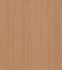 Jasny brąz (np. buk/olcha/brzoza)541620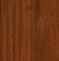 Ciemny brąz (np. orzech/palisander)33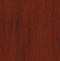 Średni brąz (wiśnia/czereśnia)1